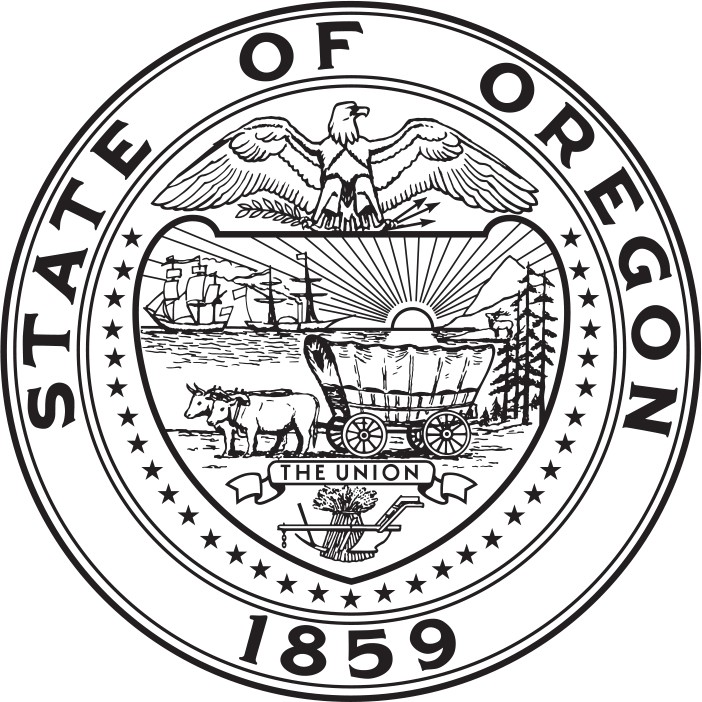 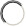 هذا النموذج يسمح بإحالة خدمات مزود الخدمة وتنسيقها والإشراف عليها.حدد هنا لإضافة ممثل قانونيبتوقيعي على هذا النموذج، فأنني أفوض الذين أذكر أسمائهم لتقديم معلومات شخصية محددة عني، وفي حالة إجابتي بـ "نعم" على "التبادل المشترك للمعلومات"، فأنني أرخص للوكالات التي أذكر أسمائها بتبادل المعلومات سواء عند الإرسال أو الاستقبال حتى يتسنى لهذه الوكالات تقديم خدمات أفضل لي.سياسة الأمنقد يحتوي هذا النموذج على معلوماتك الشخصية، فإذا قمت بإعادة النموذج عن طريق البريد الإلكتروني، فقد تنجم بعض المخاطر التي تتمثل في أن النموذج قد يذهب إلى شخص لا ترغب أن يحصل على هذه المعلومات، فإذا لم تكن متأكدًا من كيفية إرسال بريد إلكتروني آمن، ففكر في استخدام البريد العادي أو الفاكس.للأسئلة أو للمساعدة في إكمال هذا النموذج، يرجى الاتصال بالوكالة التي تعمل معها.هيئة الصحة في ولاية أوريغون: على رقم الهاتف: 503-947-2340إدارة الخدمات الإنسانية بولاية أوريغون: على رقم الهاتف: 503-945-5600لجنة أوريغون للمكفوفين: على رقم الهاتف: 971-673-1588وزارة التوظيف في ولاية أوريغون: على رقم الهاتف: 800-237-3710وزارة التعليم بولاية أوريغون: على رقم الهاتف: 503-947-5600إدارة الإسكان والخدمات المجتمعية بولاية أوريغون: على رقم الهاتف: 503-986-2000وزارة العدل في ولاية أوريغون: على رقم الهاتف: 503-378-4400دائرة الإصلاح في ولاية أوريغون: على رقم الهاتف: 503-945-9090هيئة شباب أوريغون: على رقم الهاتف: 503-373-7205شرطة ولاية أوريغون: على رقم الهاتف: 503-378-3720* يسري هذا التفويض لمدة عام واحد من تاريخ توقيعي عليه ما لم يُذكر خلاف ذلك.تعليمات حسب القسملا تحتاج عند إرسال النموذج إلى تضمين صفحات التعليمات،الاسم الأخير القانوني:الاسم الأول:الحرف الأول من الاسم الأوسط:تاريخ الميلاد:اسماء اخرى:اسماء اخرى:اسماء اخرى:اسماء اخرى:العنوان:المدينة:الولاية:الرمز البريدي:هاتف رقم:عنوان البريد الالكتروني:عنوان البريد الالكتروني:عنوان البريد الالكتروني:نوع التعريف: اختر واحدةإفصاح إلى:إفصاح إلى:إفصاح إلى:إفصاح إلى:إفصاح إلى:إفصاح إلى:إفصاح إلى:الغرض من الكشف والمشاركة والاستخدام:الغرض من الكشف والمشاركة والاستخدام:الغرض من الكشف والمشاركة والاستخدام:الغرض من الكشف والمشاركة والاستخدام:الغرض من الكشف والمشاركة والاستخدام:الغرض من الكشف والمشاركة والاستخدام:الغرض من الكشف والمشاركة والاستخدام:اسم الجهة: اختر واحدًااسم الجهة: اختر واحدًااسم الجهة: اختر واحدًااسم الجهة: اختر واحدًااسم الجهة: اختر واحدًااسم الجهة: اختر واحدًااسم الجهة: اختر واحدًاتاريخ السجلات: اختر واحدًاتاريخ السجلات: اختر واحدًاتاريخ السجلات: اختر واحدًاتاريخ السجلات: اختر واحدًاتاريخ السجلات: اختر واحدًاتاريخ السجلات: اختر واحدًاتاريخ السجلات: اختر واحدًاالشخص الذي يمكن الاتصال به:الشخص الذي يمكن الاتصال به:الشخص الذي يمكن الاتصال به:العنوان:العنوان:العنوان:العنوان:المدينة، الولاية، الرمز البريدي:المدينة، الولاية، الرمز البريدي:المدينة، الولاية، الرمز البريدي:المدينة، الولاية، الرمز البريدي:المدينة، الولاية، الرمز البريدي:المدينة، الولاية، الرمز البريدي:المدينة، الولاية، الرمز البريدي:رقم الهاتف:رقم الهاتف:رقم الهاتف:عنوان البريد الالكتروني:عنوان البريد الالكتروني:عنوان البريد الالكتروني:عنوان البريد الالكتروني:رقم الفاكس:رقم الفاكس:رقم الفاكس:هل توافق على التبادل المشترك:  نعم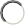 لاتاريخ الانتهاء أو الفعالية *:تاريخ الانتهاء أو الفعالية *:تاريخ الانتهاء أو الفعالية *:تاريخ الانتهاء أو الفعالية *:تاريخ الانتهاء أو الفعالية *:تاريخ الانتهاء أو الفعالية *:تاريخ الانتهاء أو الفعالية *:هل تطلب الإفصاح عن معلومات صحية خاصة؟	نعم	لا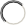 المعلومات المحمية بشكل خاص: (قد تنطبق قوانين إضافية على استخدام المعلومات والكشف عنها إذا وجد مثل هذا النوع من السجلات أو المعلومات مدرجًا في هذا المربع. أتفهم أنه لن يُكشف عن أي معلومات إلا إذا وقعت أنا أو وكيلي بالأحرف الأولى بجوار أنواع المعلومات الواردة أدناه.)فيروس نقص المناعة البشرية أو الإيدز: 	الصحة العقلية: 	الاختبارات الجينية:  	تشخيص إدمان الكحوليات أو تعاطي المخدرات والعلاج والإحالة:  	هل تطلب الإفصاح عن معلومات صحية خاصة؟	نعم	لاالمعلومات المحمية بشكل خاص: (قد تنطبق قوانين إضافية على استخدام المعلومات والكشف عنها إذا وجد مثل هذا النوع من السجلات أو المعلومات مدرجًا في هذا المربع. أتفهم أنه لن يُكشف عن أي معلومات إلا إذا وقعت أنا أو وكيلي بالأحرف الأولى بجوار أنواع المعلومات الواردة أدناه.)فيروس نقص المناعة البشرية أو الإيدز: 	الصحة العقلية: 	الاختبارات الجينية:  	تشخيص إدمان الكحوليات أو تعاطي المخدرات والعلاج والإحالة:  	هل تطلب الإفصاح عن معلومات صحية خاصة؟	نعم	لاالمعلومات المحمية بشكل خاص: (قد تنطبق قوانين إضافية على استخدام المعلومات والكشف عنها إذا وجد مثل هذا النوع من السجلات أو المعلومات مدرجًا في هذا المربع. أتفهم أنه لن يُكشف عن أي معلومات إلا إذا وقعت أنا أو وكيلي بالأحرف الأولى بجوار أنواع المعلومات الواردة أدناه.)فيروس نقص المناعة البشرية أو الإيدز: 	الصحة العقلية: 	الاختبارات الجينية:  	تشخيص إدمان الكحوليات أو تعاطي المخدرات والعلاج والإحالة:  	هل تطلب الإفصاح عن معلومات صحية خاصة؟	نعم	لاالمعلومات المحمية بشكل خاص: (قد تنطبق قوانين إضافية على استخدام المعلومات والكشف عنها إذا وجد مثل هذا النوع من السجلات أو المعلومات مدرجًا في هذا المربع. أتفهم أنه لن يُكشف عن أي معلومات إلا إذا وقعت أنا أو وكيلي بالأحرف الأولى بجوار أنواع المعلومات الواردة أدناه.)فيروس نقص المناعة البشرية أو الإيدز: 	الصحة العقلية: 	الاختبارات الجينية:  	تشخيص إدمان الكحوليات أو تعاطي المخدرات والعلاج والإحالة:  	هل تطلب الإفصاح عن معلومات صحية خاصة؟	نعم	لاالمعلومات المحمية بشكل خاص: (قد تنطبق قوانين إضافية على استخدام المعلومات والكشف عنها إذا وجد مثل هذا النوع من السجلات أو المعلومات مدرجًا في هذا المربع. أتفهم أنه لن يُكشف عن أي معلومات إلا إذا وقعت أنا أو وكيلي بالأحرف الأولى بجوار أنواع المعلومات الواردة أدناه.)فيروس نقص المناعة البشرية أو الإيدز: 	الصحة العقلية: 	الاختبارات الجينية:  	تشخيص إدمان الكحوليات أو تعاطي المخدرات والعلاج والإحالة:  	هل تطلب الإفصاح عن معلومات صحية خاصة؟	نعم	لاالمعلومات المحمية بشكل خاص: (قد تنطبق قوانين إضافية على استخدام المعلومات والكشف عنها إذا وجد مثل هذا النوع من السجلات أو المعلومات مدرجًا في هذا المربع. أتفهم أنه لن يُكشف عن أي معلومات إلا إذا وقعت أنا أو وكيلي بالأحرف الأولى بجوار أنواع المعلومات الواردة أدناه.)فيروس نقص المناعة البشرية أو الإيدز: 	الصحة العقلية: 	الاختبارات الجينية:  	تشخيص إدمان الكحوليات أو تعاطي المخدرات والعلاج والإحالة:  	هل تطلب الإفصاح عن معلومات صحية خاصة؟	نعم	لاالمعلومات المحمية بشكل خاص: (قد تنطبق قوانين إضافية على استخدام المعلومات والكشف عنها إذا وجد مثل هذا النوع من السجلات أو المعلومات مدرجًا في هذا المربع. أتفهم أنه لن يُكشف عن أي معلومات إلا إذا وقعت أنا أو وكيلي بالأحرف الأولى بجوار أنواع المعلومات الواردة أدناه.)فيروس نقص المناعة البشرية أو الإيدز: 	الصحة العقلية: 	الاختبارات الجينية:  	تشخيص إدمان الكحوليات أو تعاطي المخدرات والعلاج والإحالة:  	هل هناك أي معلومات محددة لا يجب الإفصاح عنها؟  نعم	لا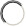 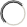   نعم	لا  نعم	لاأفصح عن النموذج للجهات التالية:أفصح عن النموذج للجهات التالية:أفصح عن النموذج للجهات التالية:أفصح عن النموذج للجهات التالية:أفصح عن النموذج للجهات التالية:أفصح عن النموذج للجهات التالية:أفصح عن النموذج للجهات التالية:الغرض من الكشف والمشاركة والاستخدام:الغرض من الكشف والمشاركة والاستخدام:الغرض من الكشف والمشاركة والاستخدام:الغرض من الكشف والمشاركة والاستخدام:الغرض من الكشف والمشاركة والاستخدام:الغرض من الكشف والمشاركة والاستخدام:الغرض من الكشف والمشاركة والاستخدام:اسم الجهة: اختر واحدًااسم الجهة: اختر واحدًااسم الجهة: اختر واحدًااسم الجهة: اختر واحدًااسم الجهة: اختر واحدًااسم الجهة: اختر واحدًااسم الجهة: اختر واحدًاتاريخ السجلات: اختر واحدًاتاريخ السجلات: اختر واحدًاتاريخ السجلات: اختر واحدًاتاريخ السجلات: اختر واحدًاتاريخ السجلات: اختر واحدًاتاريخ السجلات: اختر واحدًاتاريخ السجلات: اختر واحدًاالشخص الذي يمكن الاتصال به:الشخص الذي يمكن الاتصال به:العنوان:العنوان:العنوان:العنوان:العنوان:المدينة، الولاية، الرمز البريدي:المدينة، الولاية، الرمز البريدي:المدينة، الولاية، الرمز البريدي:المدينة، الولاية، الرمز البريدي:المدينة، الولاية، الرمز البريدي:المدينة، الولاية، الرمز البريدي:المدينة، الولاية، الرمز البريدي:رقم الهاتف:رقم الهاتف:عنوان البريد الالكتروني:عنوان البريد الالكتروني:عنوان البريد الالكتروني:عنوان البريد الالكتروني:عنوان البريد الالكتروني:رقم الفاكس:رقم الفاكس:هل توافق على التبادل المشترك:هل توافق على التبادل المشترك:نعملاتاريخ الانتهاء أو الفعالية *:تاريخ الانتهاء أو الفعالية *:تاريخ الانتهاء أو الفعالية *:تاريخ الانتهاء أو الفعالية *:تاريخ الانتهاء أو الفعالية *:تاريخ الانتهاء أو الفعالية *:تاريخ الانتهاء أو الفعالية *:هل هناك أي معلومات محددة لا يجب الإفصاح عنها؟ نعم	لا نعم	لا نعم	لاأضف جهة الإفصاحأضف جهة الإفصاحأحذف جهة الإفصاح هذه (الواردة أعلاه)أحذف جهة الإفصاح هذه (الواردة أعلاه)أحذف جهة الإفصاح هذه (الواردة أعلاه)أحذف جهة الإفصاح هذه (الواردة أعلاه)أحذف جهة الإفصاح هذه (الواردة أعلاه)إقراركإقراركلقد أتيحت لي الفرصة لطرح أسئلة حول هذا النموذج والغرض منه.أتفهم ما يعنيه هذا النموذج وأوافق على الكشف عن المعلومات أو الإفصاحات الواردة به.أتفهم أن قانون الولاية والقانون الفيدرالي يحمي المعلومات المتعلقة بالخدمات التي أتلقاها من أي من الجهات المدرجة أدناه:» الوكالة	» الشركة	» المؤسسة	» الشخصيسري هذا التفويض لمدة عام واحد من تاريخ توقيعي عليه ما لم يُذكر خلاف ذلك*.أتفهم أنه بوسعي أو بوسع وكيلي إلغاء هذا التفويض، وعلى الرغم من ذلك، فلا يمكن استرجاع المعلومات التي تمت مشاركتها قبل الإلغاء، ويمكنني إلغاء التفويض شفويًا بالحصول على معلومات تتعلق بتعاطي المخدرات والكحول. يجب أن تكون جميع طلبات الإلغاء الأخرى طلبات كتابية، ويجب أن أقدم أي طلب لإلغاء بيانات الوكالة أو الشركة أو المؤسسة أو الشخص الذي يقدم المعلومات.أتفهم أن القانون الفيدرالي أو قانون الولاية يحظر إعادة الإفصاح عما يلي، دون تفويض مني أو من وكيلي:»تشخيص تعاطي المخدرات والكحول	» معلومات عن فيروس نقص المناعة البشرية والإيدز 	» الصحة العقلية»معلومات الإحالة	» سجلات العلاج	 » سجلات إعادة التأهيل المهنيأتفهم أن المعلومات التي لا تخضع لقيود على إعادة الكشف عنها قد يُعاد الكشف عنها، وقد لا تكون المعلومات التي تم إعادة الكشف عنها محمية بموجب القانون الفيدرالي أو قانون الولاية.أتفهم أن أي شخص قد يحتاج إلى الاتصال بي بشأن هذا النموذج لتأكيد هويتي، وقد يحتاج هذا الشخص أيضًا إلى الحصول على مزيد من المعلومات.أتفهم أن قرار عدم التوقيع على هذا النموذج قد يؤدي لما يلي:» منع الوكالات من تحديد ما إذا كنت مؤهلاً لبرامج معينة.» منعي من الحصول على إحالات، وقد يجعل أيضا عملية تنسيق مع مزود خدمات أكثر صعوبة.» التأثير على قدرتي على الحصول على الخدمات الصحية إذا كان من الضروري مشاركة المعلومات.» منع القائمين على خطة أوريغون الصحية (OHP) أو برنامج المعونات الطبية Medicaid من سداد تكلفة الخدمة لأنهم لا يمتلكون تفويضًا بذلك.أنا أوقع هذا التفويض بمحض إرادتي.لقد أتيحت لي الفرصة لطرح أسئلة حول هذا النموذج والغرض منه.أتفهم ما يعنيه هذا النموذج وأوافق على الكشف عن المعلومات أو الإفصاحات الواردة به.أتفهم أن قانون الولاية والقانون الفيدرالي يحمي المعلومات المتعلقة بالخدمات التي أتلقاها من أي من الجهات المدرجة أدناه:» الوكالة	» الشركة	» المؤسسة	» الشخصيسري هذا التفويض لمدة عام واحد من تاريخ توقيعي عليه ما لم يُذكر خلاف ذلك*.أتفهم أنه بوسعي أو بوسع وكيلي إلغاء هذا التفويض، وعلى الرغم من ذلك، فلا يمكن استرجاع المعلومات التي تمت مشاركتها قبل الإلغاء، ويمكنني إلغاء التفويض شفويًا بالحصول على معلومات تتعلق بتعاطي المخدرات والكحول. يجب أن تكون جميع طلبات الإلغاء الأخرى طلبات كتابية، ويجب أن أقدم أي طلب لإلغاء بيانات الوكالة أو الشركة أو المؤسسة أو الشخص الذي يقدم المعلومات.أتفهم أن القانون الفيدرالي أو قانون الولاية يحظر إعادة الإفصاح عما يلي، دون تفويض مني أو من وكيلي:»تشخيص تعاطي المخدرات والكحول	» معلومات عن فيروس نقص المناعة البشرية والإيدز 	» الصحة العقلية»معلومات الإحالة	» سجلات العلاج	 » سجلات إعادة التأهيل المهنيأتفهم أن المعلومات التي لا تخضع لقيود على إعادة الكشف عنها قد يُعاد الكشف عنها، وقد لا تكون المعلومات التي تم إعادة الكشف عنها محمية بموجب القانون الفيدرالي أو قانون الولاية.أتفهم أن أي شخص قد يحتاج إلى الاتصال بي بشأن هذا النموذج لتأكيد هويتي، وقد يحتاج هذا الشخص أيضًا إلى الحصول على مزيد من المعلومات.أتفهم أن قرار عدم التوقيع على هذا النموذج قد يؤدي لما يلي:» منع الوكالات من تحديد ما إذا كنت مؤهلاً لبرامج معينة.» منعي من الحصول على إحالات، وقد يجعل أيضا عملية تنسيق مع مزود خدمات أكثر صعوبة.» التأثير على قدرتي على الحصول على الخدمات الصحية إذا كان من الضروري مشاركة المعلومات.» منع القائمين على خطة أوريغون الصحية (OHP) أو برنامج المعونات الطبية Medicaid من سداد تكلفة الخدمة لأنهم لا يمتلكون تفويضًا بذلك.أنا أوقع هذا التفويض بمحض إرادتي.التوقيع:التوقيع:الاسم مكتوبًا بأحرف واضحة:التاريخ:قسما الإفصاح إلى والإفصاح منقسما الإفصاح إلى والإفصاح منالغرض من الكشف والمشاركة والاستخدام:اذكر أسبابًا محددة لضرورة الكشف عن المعلومات ومشاركتها واستخدامها.إذا لم يرغب الشخص في تقديم سبب في هذا الحقل، فيجوز للجهة الطالبة للمعلومات تضمين عبارة "بناءً على طلب الشخص" باعتباره الغرض الذي يذكره الشخص في التفويض.اسم الجهة (قائمة منسدلة)اختر جهة من بين الجهات المدرجة بالقائمة المنسدلة.إذا لم تكن الجهة مدرجة، فاختر "جهة أخرى (الرجاء الكتابة هنا):" ثم اكتب اسم الجهة. يجب أن يكون اسم الجهة محددًا، فعلى سبيل المثال، لا يكفي إدراج عبارات مثل "طبية" أو مزود خدمة"، ويرجى ذكر اسم الطبيب أو اسم مزود الخدمة. بالنسبة لشخص أو نوع آخر من المؤسسات، مثل مدرسة أو صاحب عمل، أدرج اسم الشخص أو أي نوع آخر من المؤسسات.معلومات محددة يتعين الكشف عنها (تظهر بعد تحديد الجهة)اختر نوع الوثيقة من القائمة المنسدلة.إذا لم يكن نوع المعلومة مدرجًا، فاختر "معلومات أخرى (الرجاء الكتابة هنا):" ثم اكتب وصفًا لها. تشمل بعض الأمثلة على المعلومات المُحددة ما يلي:» التقويمات	» خطط الحالات	» معلومات مالية» ملخصات معلومات الفوترة الخاصة ببرنامج المعونات الطبية Medicaid 	» تقارير نفسية» نتائج تحليل البول	» الخطط العلاجيةلا تحدد "السجل بأكمله" إلا إذا كان ذلك ضروريًا لتحقيق الغرض(راجع بند "الغرض من الكشف والمشاركة والاستخدام" أعلاه).استخدم الأزرار لإضافة أنواع المعلومات المطلوبة الإضافية أو حذفها، إن احتجت إلى ذلك.تاريخ السجلاتوضح النطاق الزمني المحدد للسجلات المطلوبة.تاريخ الانتهاء أو الفعاليةيسري هذا التفويض لمدة عام واحد من تاريخ توقيعي عليه ما لم يُذكر خلاف ذلك، مثل عندما تتم الإشارة إلى "الخروج من المستشفى أو "انتهاء التقاضي".التبادل المشتركالإجابة بـ "نعم" تسمح بتبادل المعلومات المحددة المدرجة في النموذج بين صاحب السجل والأشخاص أو البرامج المدرجة في هذا التفويض حيث يمكن التبادل المشترك من فتح جميع السجلات المطلوبة للمناقشة بين طالب التسجيل وأصحاب السجلات المحددين.هل طلبتاختيار الإجابة بـ"نعم" سيؤدي لعرض قسم يمكن من خلاله ذكر أنواع المعلومات الصحية الخاصة.لا يكفي وضع علامة اختيار في المساحة المجاورة لنوع المعلومات الصحية، يجب على الشخص وضع علامة على المساحة المجاورة للمعلومات إذا وافق على الإفصاح عن هذه المعلومات.إذا كنت تريد رؤية هذا القسم في نسخة مطبوعة، يرجى التأكد من اختيار "نعم" قبل الطباعة.الإفصاح عناختيار الإجابة بـ"نعم" سيؤدي لعرض قسم يمكن من خلاله ذكر أنواع المعلومات الصحية الخاصة.لا يكفي وضع علامة اختيار في المساحة المجاورة لنوع المعلومات الصحية، يجب على الشخص وضع علامة على المساحة المجاورة للمعلومات إذا وافق على الإفصاح عن هذه المعلومات.إذا كنت تريد رؤية هذا القسم في نسخة مطبوعة، يرجى التأكد من اختيار "نعم" قبل الطباعة.معلوماتاختيار الإجابة بـ"نعم" سيؤدي لعرض قسم يمكن من خلاله ذكر أنواع المعلومات الصحية الخاصة.لا يكفي وضع علامة اختيار في المساحة المجاورة لنوع المعلومات الصحية، يجب على الشخص وضع علامة على المساحة المجاورة للمعلومات إذا وافق على الإفصاح عن هذه المعلومات.إذا كنت تريد رؤية هذا القسم في نسخة مطبوعة، يرجى التأكد من اختيار "نعم" قبل الطباعة.الصحة العامة؟اختيار الإجابة بـ"نعم" سيؤدي لعرض قسم يمكن من خلاله ذكر أنواع المعلومات الصحية الخاصة.لا يكفي وضع علامة اختيار في المساحة المجاورة لنوع المعلومات الصحية، يجب على الشخص وضع علامة على المساحة المجاورة للمعلومات إذا وافق على الإفصاح عن هذه المعلومات.إذا كنت تريد رؤية هذا القسم في نسخة مطبوعة، يرجى التأكد من اختيار "نعم" قبل الطباعة.هل هناك أي معلومات محددة لا يجب الإفصاح عنها؟خيار "نعم" سيعرض مربع نص يمكنك إدراج معلومات خاصة به.إذا كان لا ينبغي تضمين أي معلومات محددة عند إصدار السجلات، فيرجى إدراجها هنا.إذا كنت تريد رؤية هذا القسم في نسخة مطبوعة، يرجى التأكد من اختيار "نعم" قبل الطباعة.إعادة الكشف عن المعلوماتإعادة الكشف هي كشف المعلومات من قبل الشخص المُدرج في هذا النموذج.قد تكون هناك قيود على إعادة الكشف عن المعلومات الصادرة بموجب هذا النموذج.تحظر اللوائح الفيدرالية والولائية إعادة الكشف عن معلومات حول الكحول والمخدرات وفيروس نقص المناعة البشرية أو الإيدز دون إصدار تفويض محدد.إضافة الجهات الطالبة للمعلومات والجهات المُفصحة عن المعلوماتإذا كانت هناك حاجة لإدراج العديد من الجهات الطالبة المعلومات أو الجهات المُفصحة عن المعلومات، فاستخدم زري "إضافة" أو "إزالة"; لإضافة أو إزالة  "وكالة أو شركة أو مؤسسة إضافية أو شخص إضافي" قبل طباعة النموذج.قسم إقرار العميلقسم إقرار العميلتوقيع الشخص على هذا النموذج أو شخص مخول قانونًا بالتصرف نيابة عنه.لا ينبغي أبدًا مطالبة أي شخص مُخول قانونًا بالتصرف نيابة عن الشخص الوارد في هذا النموذج بالتوقيع على نموذج تفويض فارغ أو غير مكتمل.